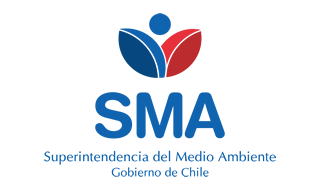 
INFORME DE FISCALIZACIÓN AMBIENTAL
Normas de Emisión
TERMINAL MARITIMO DE QUINTERO COPEC 
DFZ-2020-1581-V-NE


Fecha creación: 22-05-2020

1. RESUMEN
El presente documento da cuenta del informe de examen de la información realizado por la Superintendencia del Medio Ambiente (SMA), al establecimiento industrial “TERMINAL MARITIMO DE QUINTERO COPEC”, en el marco de la norma de emisión NE 90/2000 para el reporte del período correspondiente entre JULIO de 2019 y DICIEMBRE de 2019.Entre los principales hallazgos se encuentran:  - No reportar todos los parámetros solicitados- No reportar con la frecuencia por parámetro solicitada2. IDENTIFICACIÓN DEL PROYECTO, ACTIVIDAD O FUENTE FISCALIZADA
3. ANTECEDENTES DE LA ACTIVIDAD DE FISCALIZACIÓN
4. ACTIVIDADES DE FISCALIZACIÓN REALIZADAS Y RESULTADOS
	4.1. Identificación de la descarga
	4.2. Resumen de resultados de la información proporcionada
* En color los hallazgos detectados.
	4.3. Otros hechos
		4.3.1. Durante el período analizado, la Unidad Fiscalizable fue sometida a fiscalización a través de la(s) siguiente(s) actividad(es) de Medición, Muestreo, y Análisis. Los resultados del(de los) monitoreo(s) se incluye(n) en los anexos del presente informe.		4.3.2. Durante el período analizado, la Unidad Fiscalizable fue sometida a fiscalización a través de la(s) siguiente(s) actividad(es) de Inspección Ambiental. El(Las) acta(s) de inspección ambiental se incluye en los anexos del presente informe.5. CONCLUSIONES
6. ANEXOS
RolNombreFirmaAprobadorPATRICIO WALKER HUYGHE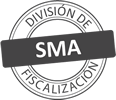 ElaboradorVERONICA ALEJANDRA GONZALEZ DELFINTitular de la actividad, proyecto o fuente fiscalizada:
COMPANIA DE PETROLEOS DE CHILE COPEC S A
Titular de la actividad, proyecto o fuente fiscalizada:
COMPANIA DE PETROLEOS DE CHILE COPEC S A
RUT o RUN:
99520000-7
RUT o RUN:
99520000-7
Identificación de la actividad, proyecto o fuente fiscalizada:
TERMINAL MARITIMO DE QUINTERO COPEC 
Identificación de la actividad, proyecto o fuente fiscalizada:
TERMINAL MARITIMO DE QUINTERO COPEC 
Identificación de la actividad, proyecto o fuente fiscalizada:
TERMINAL MARITIMO DE QUINTERO COPEC 
Identificación de la actividad, proyecto o fuente fiscalizada:
TERMINAL MARITIMO DE QUINTERO COPEC 
Dirección:
CAMINO COSTERO 1111, QUINTERO, REGIÓN DE VALPARAÍSO
Región:
REGIÓN DE VALPARAÍSO
Provincia:
VALPARAISO
Comuna:
QUINTERO
Motivo de la Actividad de Fiscalización:Actividad Programada de Seguimiento Ambiental de Normas de Emisión referentes a la descarga de Residuos Líquidos para el período comprendido entre JULIO de 2019 y DICIEMBRE de 2019Materia Específica Objeto de la Fiscalización:Analizar los resultados analíticos de la calidad de los Residuos Líquidos descargados por la actividad industrial individualizada anteriormente, según la siguiente Resolución de Monitoreo (RPM): 
-  N° 1028/2012
- SMA N° 1114/2019Instrumentos de Gestión Ambiental que Regulan la Actividad Fiscalizada:La Norma de Emisión que regula la actividad es: 
- 90/2000 ESTABLECE NORMA DE EMISION PARA LA REGULACION DE CONTAMINANTES ASOCIADOS A LAS DESCARGAS DE RESIDUOS LIQUIDOS A AGUAS MARINAS Y CONTINENTALES SUPERFICIALESPunto DescargaNormaTabla cumplimientoMes control Tabla CompletaCuerpo receptorN° RPMFecha emisión RPMCOPEC.QUIN EMISARIONE 90/2000Tabla 5AGOSTOBAHÍA QUINTERO102810-09-2012COPEC.QUIN EMISARIONE 90/2000Tabla 5AGOSTOBAHÍA QUINTERO111405-08-2019Período evaluadoN° de hechos constatadosN° de hechos constatadosN° de hechos constatadosN° de hechos constatadosN° de hechos constatadosN° de hechos constatadosN° de hechos constatadosN° de hechos constatadosN° de hechos constatadosN° de hechos constatadosPeríodo evaluado1-23456789Período evaluadoInforma AutoControlEfectúa DescargaReporta en plazoEntrega parámetros solicitadosEntrega con frecuencia solicitadaCaudal se encuentra bajo ResoluciónParámetros se encuentran bajo normaPresenta RemuestraEntrega Parámetro RemuestraInconsistenciaJul-2019SISISINOSISISINO APLICANO APLICANO APLICAAgo-2019SISISISISISISINO APLICANO APLICANO APLICASep-2019SISISINONOSISINO APLICANO APLICANOOct-2019SISISISINOSISINO APLICANO APLICANO APLICANov-2019SISINOSINOSISINO APLICANO APLICANO APLICADic-2019SISISISINOSISISISINO APLICAPunto de descargaPeriodoFecha de muestraETFACOPEC.QUIN EMISARIOSep-201904-09-2019LABORATORIO HIDROLAB S. A. / LABORATORIO DE AGUASCOPEC.QUIN EMISARIOSep-201924-09-2019LABORATORIO HIDROLAB S. A. / LABORATORIO DE AGUAS#PeriodoFecha de la inspecciónOrganismo Sectorial1Ago-201929-08-2019SMAN° de Hecho ConstatadoExigencia AsociadaDescripción del Hallazgo3Reportar todos los parámetros solicitadosEl titular no informa en su autocontrol la totalidad de los parámetros indicados en su programa de monitoreo, correspondiente al período: 
- COPEC.QUIN EMISARIO en el período 07-2019
- COPEC.QUIN EMISARIO en el período 09-20194Reportar con la frecuencia por parámetro solicitadaEl titular no informa en su autocontrol la totalidad de las muestras solicitadas para los parámetros indicados en su programa de monitoreo, correspondiente al período: 
- COPEC.QUIN EMISARIO en el período 09-2019
- COPEC.QUIN EMISARIO en el período 10-2019
- COPEC.QUIN EMISARIO en el período 11-2019
- COPEC.QUIN EMISARIO en el período 12-2019N° AnexoNombre AnexoNombre archivo1Acta SMAActa Copec Quintero_SMA 29.08.2019 y Anexo.pdf2Anexo Informe de Fiscalización - Informes de EnsayoAnexo Informes de Ensayo TERMINAL MARITIMO DE QUINTERO COPEC.zip3Anexo Informe de Fiscalización - Comprobante de EnvíoAnexo Comprobante de Envío TERMINAL MARITIMO DE QUINTERO COPEC.zip4Anexo Informe de FiscalizaciónAnexo Datos Crudos TERMINAL MARITIMO DE QUINTERO COPEC.xlsx